ДО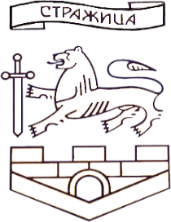 КМЕТА НАОБЩИНА СТРАЖИЦАВх. № …………./………… г.З А Я В Л Е Н И Еза приемане и обработка на предложения до общинския съвет за отпускане на персонални пенсии(Уникален идентификатор на административната услуга - 2127)От …………………………………………………………………………………..………….( трите имена на физическото лице)ЕГН…………………………………….., постоянен адрес гр./с. ……………………............., община………………..……, област………………..………., ул. (ж.к.) …………………....., тел.: ……….........., електронна поща ............................................Г-Н КМЕТ,Желая да ми бъде отпусната персонална пенсия на основание чл.92 от КСО във връзка с чл. 7, ал. 4, т. 3 от Наредбата за пенсиите и осигурителния стаж.Прилагам следните документи:   1. Разпореждане от НОИ за отказ за пенсия;2. ………………………………………………………………………………………………Желая да получа резултата от административната услуга:лично или с нотариално заверено пълномощно или друг документ (например съдебно разпореждане) на гише от звеното за административно обслужване - ЦАО.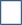   чрез лицензиран пощенски оператор на адрес: .....................................................................................................................................................................................................,като декларирам, че пощенските разходи са за моя сметка, платими при получаването на акта за вътрешни пощенски пратки, и съм съгласен документите да бъдат пренасяни от оператора за служебни цели. Индивидуалният административен акт да бъде изпратен:• като вътрешна препоръчана пощенска пратка;• като вътрешна куриерска пратка;• като международна препоръчана пощенска пратка.      чрез Системата за сигурно електронно връчване (ССЕВ); по електронен път на електронна поща ............................................................................Дата: ….…….. 20…… год.						Заявител: ………………..гр. Стражица										(подпис)